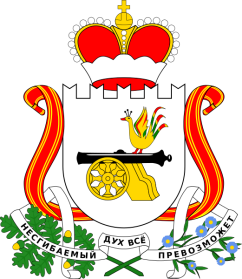 № 25 (143)5 декабря 2022 г.МУНИЦИПАЛЬНЫЕ ПРАВОВЫЕ АКТЫ СОВЕТА ДЕПУТАТОВ ГОГОЛЕВСКОГО СЕЛЬСКОГО ПОСЕЛЕНИЯ МОНАСТЫРЩИНСКОГО РАЙОНА СМОЛЕНСКОЙ ОБЛАСТИ ПЕРВОГО СОЗЫВАот «5» декабря 2022 года                                                                                       Решение № 69О рассмотрении проекта решения Совета депутатов оголевского сельского поселения Монастырщинского района Смоленской области «О внесении изменений в Устав Гоголевского сельского поселения Монастырщинского района Смоленской области»В целях приведения Устава Гоголевского сельского поселения Монастырщинского района Смоленской области в соответствие с Федеральным законом от 06.10.2003 года № 131-ФЗ «Об общих принципах организации местного самоуправления в Российской Федерации» (с изменениями и дополнениями), Совет депутатов Гоголевского сельского поселения Монастырщинского района Смоленской области третьего созываРЕШИЛ:1. Принять проект решения Совета депутатов Гоголевского сельского поселения Монастырщинского района Смоленской области «О внесении изменений в Устав Гоголевского сельского поселения Монастырщинского района Смоленской области» за основу (Приложение).2. Заместителю Главы муниципального образования Гоголевского сельского поселения Монастырщинского района Смоленской области Киреевской Елене Евгеньевне организовать публикацию проекта решения Совета депутатов Гоголевского сельского поселения Монастырщинского района Смоленской области «О внесении изменений в Устав Гоголевского сельского поселения Монастырщинского района Смоленской области» в печатном средстве массовой информации органов местного самоуправления Гоголевского сельского поселения Монастырщинского района Смоленской области «Вестник Гоголевского сельского поселения».3. Вынести проект решения Совета депутатов Гоголевского сельского поселения Монастырщинского района Смоленской области «О внесении изменений в Устав Гоголевского сельского поселения Монастырщинского района Смоленской области» на публичные слушания.4. Решение вступает в силу после его подписания Главой муниципального образования.Глава муниципального образования Гоголевского сельского поселенияМонастырщинского районаСмоленской области                                                                                          А.А. Колесников ПРИЛОЖЕНИЕк решению Совета депутатовГоголевского сельского поселения Монастырщинского районаСмоленской областитретьего созываот «_» _______2022г. № _ПРОЕКТСОВЕТ ДЕПУТАТОВГОГОЛЕВСКОГО СЕЛЬСКОГО ПОСЕЛЕНИЯМОНАСТЫРЩИНСКОГО РАЙОНАСМОЛЕНСКОЙ ОБЛАСТИТРЕТЬЕГО СОЗЫВАР Е Ш Е Н И Еот «__» _________ 2022 года                                                                                       № __О внесении изменений в Устав Гоголевского сельского поселения Монастырщинского района Смоленской областиВ целях приведения Устава Гоголевского сельского поселения Монастырщинского района Смоленской области в соответствие с Федеральным законом от 6 октября 2003 года № 131-ФЗ «Об общих принципах организации местного самоуправления в Российской Федерации» (с изменениями и дополнениями), Совет депутатов Гоголевского сельского поселения Монастырщинского района Смоленской областиРЕШИЛ:1. Внести в Устав Гоголевского сельского поселения Монастырщинского района Смоленской области (в редакции решений Совета депутатов Гоголевского сельского поселения Монастырщинского района Смоленской области от 31.01.2017 № 2, от 05.02.2018 № 2, от 14.12.2018 № 50, от 24.12.2019 № 47, от 25.08.2020 № 36, от 24.06.2022 № 34, от 26.10.2022 № 53) следующие изменения:часть 6 статьи 17 дополнить абзацем следующего содержания:«Решением Совета депутатов может быть установлено, что для размещения материалов и информации, указанных в абзаце первом настоящей части, обеспечения возможности представления жителями сельского поселения своих замечаний и предложений по проекту муниципального правового акта, а также для участия жителей сельского поселения в публичных слушаниях с соблюдением требований об обязательном использовании для таких целей официального сайта может использоваться федеральная государственная информационная система «Единый портал государственных и муниципальных услуг (функций)», порядок использования которой устанавливается Правительством Российской Федерации.».2. Настоящее решение подлежит официальному опубликованию в печатном средстве массовой информации Гоголевского сельского поселения Монастырщинского района Смоленской области «Вестник Гоголевского сельского поселения» и размещению в информационно-телекоммуникационной сети «Интернет» на официальном сайте Администрации Гоголевского сельского поселения Монастырщинского района Смоленской области, после его государственной регистрации в Управлении Министерства юстиции Российской Федерации по Смоленской области и вступает в силу со дня его официального опубликования.Глава муниципального образования Гоголевского сельского поселенияМонастырщинского района Смоленской области                                                                                      А.А. Колесниковот «5» декабря 2022 года                                                                                         Р Е Ш Е Н И Е   № 70О назначении публичных слушаний по проекту решения Совета депутатов Гоголевского сельского поселения Монастырщинского района Смоленской области «О внесении изменений в Устав Гоголевского сельского поселения Монастырщинского района Смоленской области»В соответствии с Федеральным законом от 06.10.2003 № 131-ФЗ «Об общих принципах организации местного самоуправления в Российской Федерации» Совет депутатов Гоголевского сельского поселения Монастырщинского района Смоленской области третьего созываРЕШИЛ:1. Провести публичные слушания по проекту решения Совета депутатов Гоголевского сельского поселения Монастырщинского района Смоленской области «О внесении изменений в Устав Гоголевского сельского поселения Монастырщинского района Смоленской области» 19 декабря 2022 г. в 14 ч. 00 мин. в помещении Администрации Гоголевского сельского поселения Монастырщинского района Смоленской области по адресу: д. Гоголевка, д. 44, Монастырщинского района Смоленской области.2. Утвердить состав оргкомитета по проведению публичных слушаний в составе:- Колесников А.А. – Глава муниципального образования Гоголевского сельского поселения Монастырщинского района Смоленской области,- Киреевская Е.Е. – депутат Совета депутатов Гоголевского сельского поселения Монастырщинского района Смоленской области третьего созыва;- Гимарова Т.А. – депутат Совета депутатов Гоголевского сельского поселения Монастырщинского района Смоленской области третьего созыва.3. Утвердить ответственным за организацию работы и проведение заседаний оргкомитета Колесникова А.А.4. Настоящее решение вступает в силу после его официального опубликования в печатном средстве массовой информации Гоголевского сельского поселения Монастырщинского района Смоленской области «Вестник Гоголевского сельского поселения».Глава муниципального образования Гоголевского сельского поселенияМонастырщинского района Смоленской области                                                                              А. А. Колесниковот «5» декабря 2022 года                                                                                             Р Е Ш Е Н И Е   № 71Об установлении порядка учёта предложений и порядка участия граждан в обсуждении проекта решения Совета депутатов Гоголевского сельского поселения Монастырщинского района Смоленской области «О внесении изменений в Устав Гоголевского сельского поселения Монастырщинского района Смоленской области»Руководствуясь пунктом 4 статьи 44 Федерального закона от 06.10.2003 № 131-ФЗ «Об общих принципах организации местного самоуправления в Российской Федерации», Совет депутатов Гоголевского сельского поселения Монастырщинского района Смоленской области третьего созываРЕШИЛ:1 Установить следующий порядок учёта предложений и порядок участия граждан в обсуждении проекта решения Совета депутатов Гоголевского сельского поселения Монастырщинского района Смоленской области «О внесении изменений в Устав Гоголевского сельского поселения Монастырщинского района Смоленской области»:1) Ознакомление с проектом решения через печатное средство массовой информации Гоголевского сельского поселения Монастырщинского района Смоленской области «Вестник Гоголевского сельского поселения».2) Приём предложений граждан в письменной форме по 16 декабря 2022 года по адресу: д. Гоголевка, д. 44, Монастырщинского района Смоленской области.3) Анализ поступивших предложений граждан.4) Публичные слушания по проекту Устава Гоголевского сельского поселения Монастырщинского района Смоленской области состоятся 19 декабря 2022 года в 14-00 ч. 00 мин. в помещении Администрации Гоголевского сельского поселения Монастырщинского района Смоленской области по адресу: д. Гоголевка, д. 44, Монастырщинского района Смоленской области.5) Утверждение проекта решения Совета депутатов Гоголевского сельского поселения Монастырщинского района Смоленской области «О внесении изменений в Устав Гоголевского сельского поселения Монастырщинского района Смоленской области» на заседании Совета депутатов Гоголевского сельского поселения Монастырщинского района Смоленской области третьего созыва.6) Опубликование решения Совета депутатов Гоголевского сельского поселения Монастырщинского района Смоленской области «О внесении изменений в Устав Гоголевского сельского поселения Монастырщинского района Смоленской области» после регистрации в Управлении Министерства юстиции Российской Федерации по Смоленской области в печатном средстве массовой информации Гоголевского сельского поселения Монастырщинского района Смоленской области «Вестник Гоголевского сельского поселения».2. Настоящее решение вступает в силу после его официального опубликования в печатном средстве массовой информации Гоголевского сельского поселения Монастырщинского района Смоленской области «Вестник Гоголевского сельского поселения».Глава муниципального образования Гоголевского сельского поселенияМонастырщинского районаСмоленской области                                                                                        А. А. КолесниковПечатное средство массовой информации органов местного самоуправленияГоголевского сельского поселения Монастырщинского района Смоленской областиучреждено Решением Совета депутатов Гоголевского сельского поселенияМонастырщинского района Смоленской области первого созыва от 16.10.2015 № 27РаспространяетсяБЕСПЛАТНОУчредители: Совет депутатов Гоголевского сельского поселения Монастырщинского района Смоленской области и Администрация Гоголевского сельского поселения Монастырщинского района Смоленской области.Отпечатано с помощью оргтехники Администрации Гоголевского сельского поселения Монастырщинского района Смоленской области.Адрес: 216137 Смоленская обл., Монастырщинский район, д. Гоголевка, д. 44Ответственный за выпускА.Е.АрхипенковаТел. 2-46-66Тираж 12 экз.